Sample Assessment Outline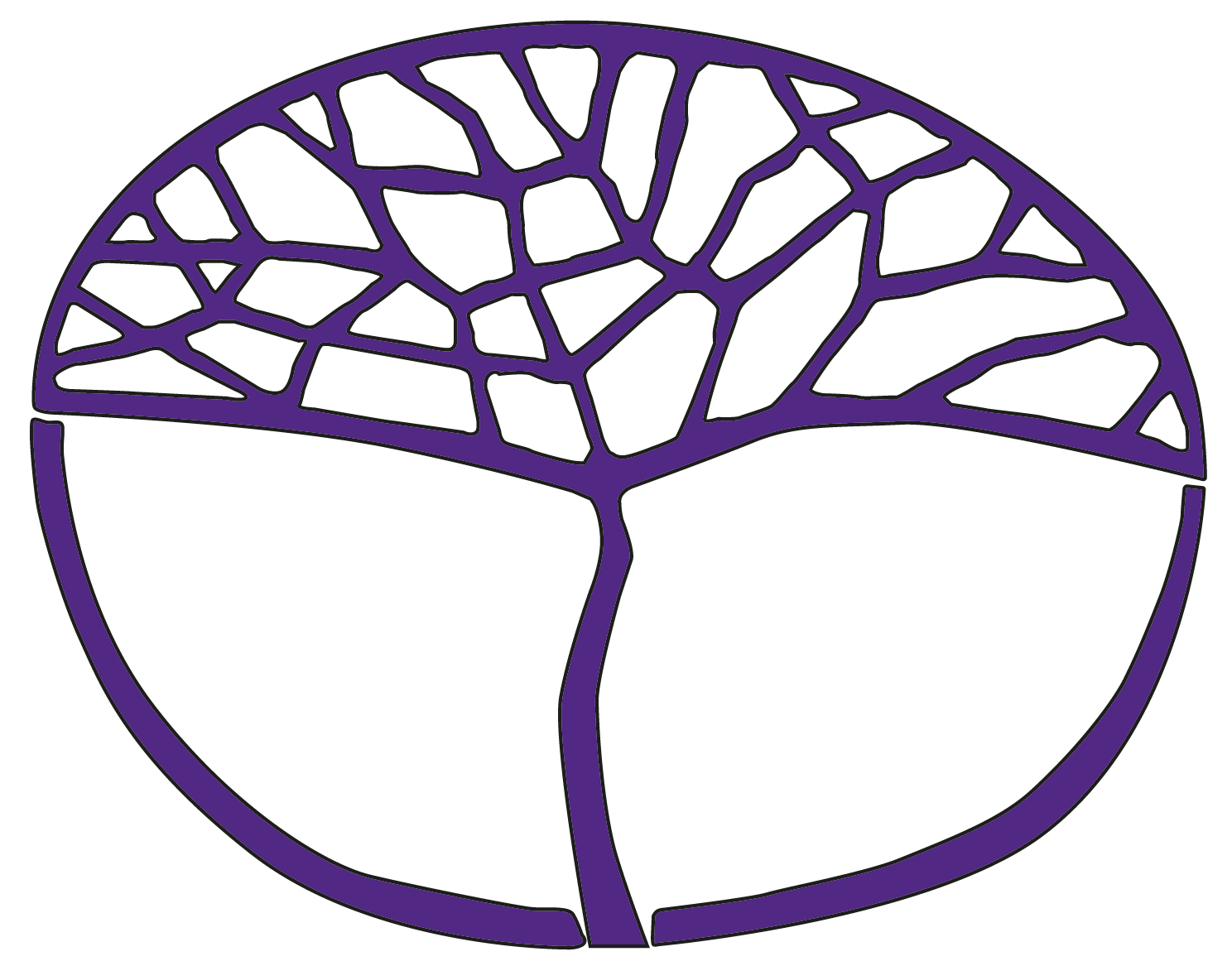 Indonesian: First LanguageATAR Year 12Copyright© School Curriculum and Standards Authority, 2019This document – apart from any third party copyright material contained in it – may be freely copied, or communicated on an intranet, for non-commercial purposes in educational institutions, provided that the School Curriculum and Standards Authority is acknowledged as the copyright owner, and that the Authority’s moral rights are not infringed.Copying or communication for any other purpose can be done only within the terms of the Copyright Act 1968 or with prior written permission of the School Curriculum and Standards Authority. Copying or communication of any third party copyright material can be done only within the terms of the Copyright Act 1968 or with permission of the copyright owners.Any content in this document that has been derived from the Australian Curriculum may be used under the terms of the Creative Commons Attribution 4.0 International licence.DisclaimerAny resources such as texts, websites and so on that may be referred to in this document are provided as examples of resources that teachers can use to support their learning programs. Their inclusion does not imply that they are mandatory or that they are the only resources relevant to the course.Sample assessment outlineIndonesian: First Language – ATAR Year 12Assessment type Assessment type weighting Assessment task weightingWhenAssessment taskResponse: Listening15%7.5%Semester 1Week 13Task 3: Youth culture – the influence of popular culture on young peoplePart A: Listen to one text in Indonesian of approximately three minutes in length and respond in EnglishPart B: Listen to two texts in Indonesian of approximately four minutes and write a response of approximately 150 words in IndonesianResponse: Listening15%7.5%Semester 2Week 13Task 7: Global issues – environmental issuesPart A: Listen to one text in Indonesian of approximately three minutes in length and respond in EnglishPart B: Listen to two texts in Indonesian of approximately four minutes and write a response of approximately 150 words in IndonesianResponse: Viewing and reading 20%10%Semester 1Week 5 Task 1: Family and society – the family in contemporary societyPart A: Read one extract, of up to 500 words in Indonesian, from one of the prescribed texts and respond to one question in Indonesian or English. Then respond to a second question in 300 to 400 words in IndonesianPart B: Read one text of approximately 250 words in Indonesian and write a response in approximately 300 words in IndonesianResponse: Viewing and reading 20%10%Semester 2Week 5Task 5: Cultural identity – pressures on traditional valuesPart A: Read one extract, of up to 500 words in Indonesian, from one of the prescribed texts and respond to one question in Indonesian or English. Then respond to a second question in 300 to 400 words in IndonesianPart B: Read one text of approximately 250 words in Indonesian and write a response in approximately 300 words in IndonesianWriting in Indonesian15%7.5%Semester 1 Week 9Task 2: Family and society – socio-economic influences on the familyProduction of a written text of approximately 350 words, in Indonesian, to a question in Indonesian and EnglishWriting in Indonesian15%7.5%Semester 2Week 7Task 6: Cultural identity – what it means to be IndonesianProduction of a written text of approximately 350 words, in Indonesian, to a question in Indonesian and EnglishWritten examination50%25%Semester 1Week 15Task 4: Semester 1 written examination A representative sample of the syllabus content, reflecting the ATAR Year 12 examination design briefWritten examination50%25%Semester 2Week 15Task 8: Semester 2 written examination A representative sample of the syllabus content, reflecting the ATAR Year 12 examination design briefTotal100%100%